Shakery do odżywek - idealne na treningKażda osoba, która dba o siebie i swoją sylwetkę doskonale wie, że oprócz regularnych ćwiczeń ważna jest także prawidłowo zbilansowana dieta oraz odpowiednio dobrane odżywki, które przyjmowane są o odpowiednich porach. Shakery do odżywek to świetne sportowe akcesoria, które w tym pomagają! Sprawdź dlaczego je mieć!Dlaczego warto mieć shaker do odżywek?Wiele odżywek i suplementów diety powinno być spożywane bezpośrednio po treningu, lub w jego trakcie. Przynoszą wtedy najlepsze efekty i pozwalają w szybszym czasie osiągnąć wymarzoną sylwetkę. Shakery do odżywek to specjalne naczynia, które umożliwiają wygodny transport przygotowanych wcześniej koktajli białkowych, węglowodanowych i innych. Posiadają one specjalne miarki, które umożliwiają odmierzenie odpowiedniej ilości substancji oraz dokładne wymieszanie jej z wodą lub mlekiem. Są szczelnie zamykane, dzięki czemu możemy bezpiecznie przetransportować przygotowany wcześniej napój.Znajdź swój wymarzony shaker!Shakery do odżywek dostępne są w wielu różnych wielkościach. Szeroki wybór wzorów i kolorów umożliwia dopasowanie idealnego produktu do swojego stroju sportowego. Dostępne są w dwóch rodzajach: shakery typu bidon oraz automatyczne. Każdy z nich posiada ergonomiczny kształt oraz szczelne zamknięcie. Shakery do odżywek są łatwe w utrzymaniu czystości i bardzo wygodne w stosowaniu.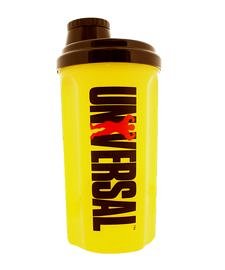 